Supplementary Materials for “Socio-demographic, lifestyle and behavioural factors associated with consumption of sweetened beverages among adults in Cambridgeshire, UK:  findings from the Fenland Study”
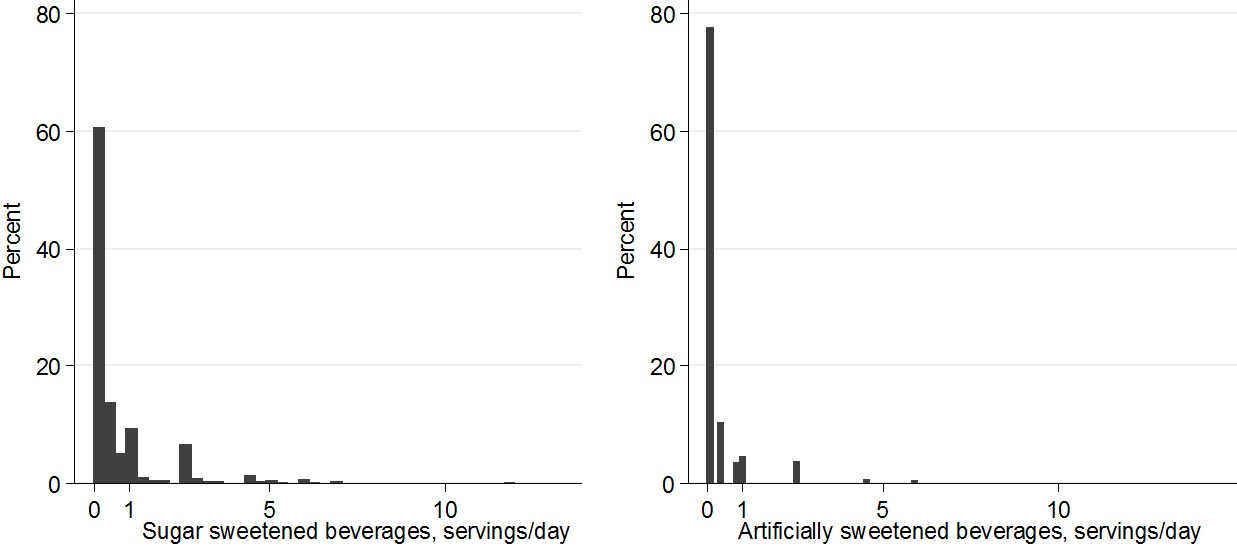 Supplemental Figure 1. Distributions of consumption of sugar-sweetened beverages and artificially-sweetened beverages.* For categorical variables, strata for a numerator and a denominator of odds ratios are presented (at the first row for categories with >2 levels).
† Multivariable-adjusted models included covariates listed on the first column, as conducted in the analysis for Table 3.
‡ These results are presented in Table 3, shown here for comparison.
§ In 2013, 73% of dilutables were sugar free or low sugar (British Soft Drinks Associations, annual report 2014) and there may be significant misclassification error (and bias) as a result of not knowing if fruit squash/cordial were artificially-sweetened or sugar-sweetened beverages.|| The positive status for the outcome represented adults consuming ≥1 serving/day of sugar-sweetened beverages and ≥1 serving/day of artificially-sweetened beverages.Abbreviations: BMI, body mass index; TV, television.
* For categorical variables, strata for a numerator and a denominator of odds ratios are presented (at the first row for categories with >2 levels). “0” of dietary habits represents a category of “never or rarely”.
† Multivariable-adjusted models included covariates listed on the first column, as conducted in the analysis for Table 3.
‡ These results are presented in Table 3, shown here for comparison. 
§ In 2013, 73% of dilutables were sugar free or low sugar (British Soft Drinks Associations, annual report 2014) and there may be significant misclassification error (and bias) as a result of not knowing if fruit squash/cordial were artificially-sweetened or sugar-sweetened beverages.|| The positive status for the outcome represented adults consuming ≥1 serving/day of sugar-sweetened beverages and ≥1 serving/day of artificially-sweetened beverages.Supplemental Table 1. Associations of demographic and socioeconomic characteristics with daily consumption of sweetened beverages: sensitivity analysisSupplemental Table 1. Associations of demographic and socioeconomic characteristics with daily consumption of sweetened beverages: sensitivity analysisSupplemental Table 1. Associations of demographic and socioeconomic characteristics with daily consumption of sweetened beverages: sensitivity analysisSupplemental Table 1. Associations of demographic and socioeconomic characteristics with daily consumption of sweetened beverages: sensitivity analysisSupplemental Table 1. Associations of demographic and socioeconomic characteristics with daily consumption of sweetened beverages: sensitivity analysisSupplemental Table 1. Associations of demographic and socioeconomic characteristics with daily consumption of sweetened beverages: sensitivity analysisSupplemental Table 1. Associations of demographic and socioeconomic characteristics with daily consumption of sweetened beverages: sensitivity analysisSupplemental Table 1. Associations of demographic and socioeconomic characteristics with daily consumption of sweetened beverages: sensitivity analysisVariableUnit or comparison*Odds ratios (95% confidence intervals) of habitual consumption†Odds ratios (95% confidence intervals) of habitual consumption†Odds ratios (95% confidence intervals) of habitual consumption†Odds ratios (95% confidence intervals) of habitual consumption†Odds ratios (95% confidence intervals) of habitual consumption†Odds ratios (95% confidence intervals) of habitual consumption†VariableUnit or comparison*Sugar-sweetened beveragesSugar-sweetened beveragesSugar-sweetened beveragesArtificially-sweetened beveragesArtificially-sweetened beveragesBoth types||VariableUnit or comparison*≥1 serving/day‡≥3 serving/day≥1 serving/day not including fruit squash/cordial§≥1 serving/day‡≥3 serving/day≥1 serving/dayN positive outcome (%)N positive outcome (%)2041 (20.4%)292 (2.9%)129 (1.3%)893 (8.9%)89 (0.9%)307 (3.1%)Ageper 10 years0.57 (0.52, 0.61)0.43 (0.36, 0.52)0.55 (0.42, 0.73)0.74 (0.66, 0.82)0.89 (0.64, 1.23)0.63 (0.52, 0.75)SexMen / Women1.33 (1.17, 1.50)1.22 (0.91, 1.63)1.21 (0.79, 1.87)0.66 (0.56, 0.79)0.79 (0.47, 1.32)0.77 (0.58, 1.03)Test siteEly / Cambridge1.42 (1.23, 1.63)2.13 (1.48, 3.06)1.14 (0.66, 1.97)1.42 (1.16, 1.73)1.83 (0.92, 3.63)1.48 (1.03, 2.10)Test siteWisbech1.52 (1.31, 1.77)2.12 (1.44, 3.11)1.54 (0.91, 2.61)1.81 (1.46, 2.23)2.86 (1.43, 5.73)2.23 (1.56, 3.19)EthnicityNon-white/Whites0.40 (0.25, 0.65)0.34 (0.08, 1.41)0.42 (0.06, 3.17)0.45 (0.21, 0.97)Not estimable0.65 (0.20, 2.07)Age of finishing education17-19 y / ≤16 y0.93 (0.82, 1.06)0.95 (0.71, 1.27)0.86 (0.56, 1.33)0.92 (0.78, 1.09)0.86 (0.51, 1.44)0.85 (0.65, 1.12)Age of finishing education20-23 y0.72 (0.61, 0.84)0.64 (0.43, 0.96)0.23 (0.10, 0.56)0.54 (0.43, 0.68)0.52 (0.25, 1.07)0.50 (0.34, 0.75)Age of finishing education24 or older0.52 (0.41, 0.64)0.50 (0.27, 0.91)0.39 (0.15, 1.05)0.43 (0.31, 0.61)0.35 (0.10, 1.21)0.29 (0.15, 0.58)Social classMiddle / high1.02 (0.88, 1.19)1.06 (0.73, 1.52)1.10 (0.59, 2.02)1.16 (0.96, 1.41)0.74 (0.38, 1.43)1.02 (0.73, 1.41)Social classLower1.15 (1.00, 1.32)1.49 (1.08, 2.06)2.25 (1.35, 3.74)0.98 (0.80, 1.20)1.48 (0.83, 2.62)1.14 (0.83, 1.57)Current work statusPart- / full-time1.13 (0.97, 1.32)0.83 (0.56, 1.23)0.85 (0.46, 1.55)0.77 (0.62, 0.95)1.04 (0.52, 2.05)0.93 (0.65, 1.32)Current work statusHousekeep1.02 (0.84, 1.23)1.04 (0.67, 1.60)1.55 (0.85, 2.83)0.86 (0.67, 1.10)2.00 (1.03, 3.89)1.18 (0.81, 1.74)Current work statusNot working1.07 (0.88, 1.31)1.38 (0.90, 2.13)1.57 (0.88, 2.79)0.87 (0.65, 1.16)2.06 (1.02, 4.15)1.01 (0.63, 1.63)Job statusSelf-employed0.98 (0.86, 1.11)1.17 (0.87, 1.56)0.83 (0.52, 1.32)0.85 (0.70, 1.02)0.59 (0.32, 1.10)0.82 (0.60, 1.12)Household income£20k-40k / <£20k 0.82 (0.69, 0.96)0.85 (0.59, 1.23)0.63 (0.39, 1.03)1.30 (1.01, 1.67)1.00 (0.50, 2.00)1.57 (1.04, 2.36)Household income>£40k0.76 (0.63, 0.91)0.74 (0.49, 1.13)0.54 (0.30, 0.96)1.53 (1.16, 2.00)1.87 (0.89, 3.93)1.44 (0.92, 2.26)Marital statusMarried0.98 (0.76, 1.25)1.17 (0.67, 2.06)1.36 (0.63, 2.93)1.05 (0.71, 1.53)4.06 (0.86, 19.1)0.85 (0.47, 1.55)Marital statusOther0.97 (0.73, 1.30)1.04 (0.52, 2.05)1.60 (0.69, 3.68)1.13 (0.74, 1.73)1.84 (0.33, 10.3)1.12 (0.57, 2.20)N household members2 / 1 people1.26 (0.99, 1.61)1.20 (0.67, 2.16)1.02 (0.49, 2.15)1.06 (0.75, 1.50)0.39 (0.15, 1.02)1.13 (0.62, 2.06)N household members3 people1.67 (1.30, 2.14)1.64 (0.92, 2.92)1.31 (0.62, 2.75)1.08 (0.75, 1.54)0.52 (0.20, 1.37)1.46 (0.80, 2.67)N household members≥4 people1.44 (1.12, 1.85)1.18 (0.66, 2.13)0.53 (0.23, 1.20)1.04 (0.73, 1.49)0.37 (0.14, 0.98)1.46 (0.80, 2.69)Owning carNo / yes1.13 (0.89, 1.42)1.07 (0.62, 1.84)1.23 (0.60, 2.52)1.45 (0.99, 2.11)0.90 (0.36, 2.25)1.18 (0.65, 2.14)Owning homeNo / yes1.43 (1.08, 1.88)1.02 (0.58, 1.79)0.61 (0.31, 1.19)1.09 (0.73, 1.64)0.59 (0.22, 1.60)1.49 (0.73, 3.03)Supplemental Table 2. Associations of lifestyle characteristics with daily consumption of sweetened beverages: sensitivity analysisSupplemental Table 2. Associations of lifestyle characteristics with daily consumption of sweetened beverages: sensitivity analysisSupplemental Table 2. Associations of lifestyle characteristics with daily consumption of sweetened beverages: sensitivity analysisSupplemental Table 2. Associations of lifestyle characteristics with daily consumption of sweetened beverages: sensitivity analysisSupplemental Table 2. Associations of lifestyle characteristics with daily consumption of sweetened beverages: sensitivity analysisSupplemental Table 2. Associations of lifestyle characteristics with daily consumption of sweetened beverages: sensitivity analysisSupplemental Table 2. Associations of lifestyle characteristics with daily consumption of sweetened beverages: sensitivity analysisSupplemental Table 2. Associations of lifestyle characteristics with daily consumption of sweetened beverages: sensitivity analysisVariableUnit or comparison*Odds ratios (95% confidence intervals) of habitual consumption†Odds ratios (95% confidence intervals) of habitual consumption†Odds ratios (95% confidence intervals) of habitual consumption†Odds ratios (95% confidence intervals) of habitual consumption†Odds ratios (95% confidence intervals) of habitual consumption†Odds ratios (95% confidence intervals) of habitual consumption†VariableUnit or comparison*Sugar-sweetened beveragesSugar-sweetened beveragesSugar-sweetened beveragesArtificially-sweetened beveragesArtificially-sweetened beveragesBoth types||VariableUnit or comparison*≥1 serving/day‡≥3 serving/day≥1 serving/day not including fruit squash/cordial§≥1 serving/day‡≥3 serving/day≥1 serving/dayN positive outcome (%)N positive outcome (%)2041 (20.4%)292 (2.9%)129 (1.3%)893 (8.9%)89 (0.9%)307 (3.1%)BMI, kg/m225 to 30 / <251.17 (1.04, 1.33)1.26 (0.93, 1.71)1.18 (0.74, 1.89)1.92 (1.58, 2.34)1.73 (0.93, 3.25)1.89 (1.37, 2.60)≥30 and <351.58 (1.35, 1.85)1.53 (1.05, 2.22)1.44 (0.83, 2.48)3.09 (2.47, 3.86)1.80 (0.88, 3.69)3.09 (2.15, 4.44)≥351.62 (1.30, 2.02)2.74 (1.78, 4.22)2.23 (1.19, 4.19)4.51 (3.44, 5.92)3.55 (1.66, 7.60)3.45 (2.20, 5.41)Smoking statusFormer / never0.97 (0.87, 1.09)0.95 (0.72, 1.26)1.05 (0.67, 1.64)1.06 (0.90, 1.24)1.70 (1.04, 2.78)0.91 (0.69, 1.18)Current0.79 (0.66, 0.93)1.15 (0.81, 1.64)1.35 (0.83, 2.20)0.98 (0.77, 1.24)1.46 (0.76, 2.81)0.90 (0.62, 1.31)Sedentary timeper 2 hours0.96 (0.91, 1.02)0.94 (0.82, 1.08)0.76 (0.62, 0.93)0.93 (0.86, 1.01)1.07 (0.84, 1.36)0.95 (0.83, 1.09)Physical activityper 2 hours1.13 (1.02, 1.26)1.00 (0.79, 1.26)0.78 (0.55, 1.11)1.01 (0.86, 1.18)1.13 (0.72, 1.79)1.18 (0.93, 1.50)Alcoholic beverageper serving0.92 (0.87, 0.97)0.98 (0.87, 1.10)0.90 (0.74, 1.09)1.02 (0.95, 1.09)0.73 (0.54, 0.99)0.98 (0.87, 1.12)MDP score §per 2 points1.01 (0.96, 1.07)0.98 (0.87, 1.10)0.83 (0.69, 1.00)0.99 (0.92, 1.06)0.79 (0.63, 0.99)1.07 (0.95, 1.20)Weight-loss dietYes / no1.07 (0.86, 1.33)1.14 (0.70, 1.86)0.82 (0.34, 1.95)2.58 (2.05, 3.24)4.28 (2.39, 7.65)2.05 (1.42, 2.96)Dietary habits / week  Breakfast1-2 times / 0*1.00 (0.80, 1.25)0.59 (0.36, 0.95)0.70 (0.40, 1.22)0.95 (0.70, 1.27)1.25 (0.61, 2.58)1.13 (0.71, 1.79)3-5 times0.87 (0.71, 1.08)0.61 (0.39, 0.97)0.41 (0.21, 0.77)0.84 (0.63, 1.11)0.82 (0.37, 1.78)0.83 (0.52, 1.32)>5 times0.88 (0.74, 1.05)0.68 (0.48, 0.98)0.35 (0.21, 0.57)0.69 (0.55, 0.88)0.53 (0.28, 1.01)0.82 (0.56, 1.20)  Takeaway meals1-2 times / 0*1.15 (1.02, 1.30)0.98 (0.74, 1.30)1.25 (0.82, 1.91)1.19 (1.00, 1.41)1.43 (0.86, 2.36)1.41 (1.08, 1.85)≥3 times1.00 (0.80, 1.24)1.14 (0.71, 1.83)1.51 (0.79, 2.88)0.98 (0.71, 1.35)1.28 (0.54, 3.04)0.96 (0.56, 1.63)  Ready-made 1-2 times / 0*1.13 (1.00, 1.28)1.07 (0.80, 1.42)1.34 (0.87, 2.05)1.16 (0.97, 1.37)1.57 (0.93, 2.66)0.92 (0.69, 1.23)≥3 times1.21 (0.93, 1.56)0.99 (0.55, 1.80)1.56 (0.74, 3.29)1.19 (0.84, 1.69)1.83 (0.74, 4.52)1.32 (0.77, 2.28)  Eating outsideOnce / <11.10 (0.87, 1.38)0.94 (0.58, 1.53)1.07 (0.59, 1.95)0.82 (0.61, 1.10)0.89 (0.43, 1.85)1.11 (0.68, 1.81)≥2 times1.00 (0.77, 1.28)0.92 (0.54, 1.57)0.96 (0.48, 1.93)0.73 (0.53, 1.02)0.73 (0.31, 1.73)0.78 (0.45, 1.36)  Eating with TVOnce / <10.90 (0.79, 1.02)0.84 (0.61, 1.15)0.70 (0.43, 1.16)1.08 (0.91, 1.29)1.20 (0.71, 2.03)0.88 (0.66, 1.17)2-4 times0.89 (0.73, 1.09)0.93 (0.58, 1.50)1.31 (0.70, 2.47)1.05 (0.79, 1.40)2.36 (1.17, 4.76)0.51 (0.28, 0.92)≥5 times1.08 (0.91, 1.28)1.12 (0.73, 1.70)0.72 (0.32, 1.64)0.99 (0.77, 1.28)1.57 (0.64, 3.84)0.99 (0.64, 1.52)  Snacking with TVOccasionally/0*1.16 (1.01, 1.33)1.19 (0.85, 1.68)1.26 (0.73, 2.16)1.16 (0.95, 1.42)1.66 (0.80, 3.43)1.44 (1.04, 1.98)Usually/always1.19 (1.03, 1.36)1.35 (0.97, 1.87)1.39 (0.83, 2.31)1.29 (1.06, 1.57)2.55 (1.29, 5.01)1.24 (0.90, 1.73)